PENGGUNAAN MODEL PEMBELAJARAN DISCOVERY LEARNING UNTUK MENINGKATKAN PEMAHAMAN KONSEP DAN HASIL BELAJAR SISWA PADA MATERI STRUKTUR DAN FUNGSI BAGIAN TUMBUHAN( Penelitian Tindakan Kelas pada Siswa Kelas IV Semester I di SDN Soka 34 Kota Bandung )SKRIPSIDisusun untuk Memenuhi Salah Satu Syarat Memperoleh Gelar Sarjana Pendidikan Guru Sekolah Dasar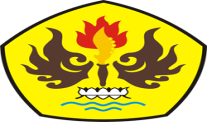 OlehNuryani NoviyantiNPM 115060048PROGRAM STUDI PENDIDIKAN GURU SEKOLAH DASARFAKULTAS KEGURUAN DAN ILMU PENDIDIKANUNIVERSITAS PASUNDANBANDUNG2015